COMPTE-RENDU DU CONSEIL D’ECOLEVendredi 15 juin 2007, école de RonceyMembres présents :les enseignantes : Mme Norroy, Mme Lecler, Mme Regnault, Mme Rémy, Mme Thiebaut.les représentants de parents : Mr Chassot, Mme Leconte, Mme Alliet et Mme Pequeur.la conseillère municipale déléguée aux affaires scolaires : Mme DurandLe Maire : Mr LechevalierLe Maire Adjoint et représentant de la CMB : Mr HélaineL’ATSEM des GS-CP : Mme MorelMembres absents  excusés :Mme l’Inspectrice de l’Education Nationale : Mme BorgnonLe vice-président de la CMB en charge de l’éducation : Mr Vaugeois1) Compte rendu des élections de représentants de parents d’élèvesLes élections se sont tenues cette année le vendredi 8 octobre 2021. Nous avons eu 64 votants sur un nombre d’électeurs inscrits de 121, soit un taux de participation de 52,89%. Il y avait 23 bulletins nuls.Liste des parents élus :titulaires :- Mme Leconte A-S, Mr Chassot Y.,Mme Pequeur E. ; Mme Alliet A.suppléantes : Mme Meslin C, Mme Brunet S.Rappel : seuls les parents titulaires seront invités à participer aux réunions de conseil d’école. Au cas où un parent titulaire ne pourrait venir, il peut se faire remplacer par un parent suppléant.Mme Norroy rappelle les attributions du Conseil d’Ecole.1. Le conseil d’école est une instance de décision qui :- Vote le règlement intérieur.- Adopte le projet d’école préparé par l’équipe pédagogique2. Le conseil d’école est une instance de consultation qui donne son avis et émet des suggestions sur :- le fonctionnement de l’école et sur toutes les questions intéressant la vie de l’école- actions pédagogiques entreprises- utilisation des moyens alloués à l’école- activités périscolaires éducatives, sportives et culturelles- restauration scolaire- hygiène scolaire- protection et sécurité des élèves3. Le conseil d’école est une instance d’information sur :- le choix des manuels scolaires ou matériels pédagogiques- l’organisation des aides spécialisées (RASED…)- les conditions dans lesquelles les maîtresses organisent les rencontres avec les parents de leurs élèves et notamment la réunion de rentrée, l’orientation…2) Présentation de l’équipe pédagogique- les enseignantes :     - TPS-PS-MS : Mme Norroy et Mme Thiebaut (décharge direction le lundi)			- GS-CP: Mme Lecler  			- CE1-CE2 : Mme Regnault (lundi et mardi) et Mme Thiebaut (jeudi et vendredi)			- CM1-CM2 : Mme Rémy- les ATSEM : - Sabrina Mattioni et Celia Fourgon (le lundi)                           - Angélique Morel à mi-temps en GS-CP; - les AESH : Christelle Adam et Sophie Cahorel (en arrêt maladie) - RASED :   - Mme Lelarge, la maîtresse d’adaptation et Mme Legraverand, la maîtresse G. 	         - Mme Espagnol, la psychologue scolaire.	-Emploi civique : Jennifer Gravé3)Bilan de rentrée : effectifs de l’école et répartition par classe4 classes pour un effectif de 93 élèves 2 TPS/ 12 PS / 7 MS      -    8 GS / 19 CP       -    12 CE1/ 11 CE2   -     15 CM1/ 7 CM2	21                               27                          23	                22   Le jour de décharge de la directrice est le lundi.4)  Règlement intérieur de l’école à validerLecture. La chartre de la laïcité est annexée au règlement intérieur.Aucun rajout. Tout le monde vote pour. 5) Projet d’écoleLe nouveau projet d’école 2020-2023 a été finalisé l’an dernier.Il s’appuie sur 3 grands axes découpés en objectifs:* Plus d’équité pour plus de réussite avec 3 actions dans l’objectif «  Lire, écrire, compter et respecter autrui (garantir les apprentissages fondamentaux) »* Plus de mobilité pour élever son niveau de formation et choisir son avenir avec 2 actions dans l’objectif « assurer une offre artistique, scientifique et internationale accessible à l’ensemble des écoles. »* Des territoires d’éducation et de formation collaboratifs et dynamiques avec 1 action dans l’objectif « associer étroitement les familles et plus particulièrement celles les plus éloignées de l’école » et 1 action dans l’objectif « developper des politiques educatives territorialisées au service du parcours et de la mobilité des élèves ».6) Liaison Ecole-Famille-Les évaluations nationales CP et CE1 ont été passées fin septembre. Les résultats, pour les CE1, ont été communiqué aux familles lors de petits rendez-vous individuels en octobre et pour les CP ils le seront, fin novembre. 19CP : 3 élèves à besoin en français et 4 élèves à besoin en maths – 2 demandes de Rased viennent d’être envoyées.12CE1 : 1 élève à besoin en français ; 3 élèves à besoin (mais 1 qui ne devrait pas y être) en maths. Les résultats sont plutôt bons.-Ecole du socle : une réunion a eu lieu le 7 octobre au château de Cerisy avec le collège et les enseignants de CM du canton. Les projets pour l’année ont été discuté : Un répertoire de chants communs (thème du goût et de l’odorat?) ; Des modules communs en EPS « Ultimate » réalisés dans chaque classe et une rencontre à programmer si le protocole sanitaire le permet ; Un travail autour de la lecture  « Partage de lecture » avec une rencontre CM-6ème en fin d’année au château de Cerisy. Le collège travaille sur le thème du harcèlement et les CM pourraient y participer avec des affichages (exposition).La programmation de demi-journées au collège à envisager. Un conseil de maîtres réunissant tous les enseignants du canton dans chaque cycle aura lieu le 30/11. -  Les APC : Prise en charge des élèves de la MS au CM2. Cela se passe le midi de 12h à 12h35. Les APC : aide aux élèves en difficultés, aide au travail personnel.- le livret scolaire C2 et C3 (LSUN) mis en place depuis 5 ans sera poursuivi cette année. Cependant, l’accès pour les familles directement sur internet n’est pas encore accessible. Des petits rendez-vous seront proposés, en décembre et janvier, pour faire le point pour chaque enfant ; et en maternelle, avec les classeurs de progrès, fin janvier. - Les devoirs surveillés sont toujours proposés de 16h45 à 18h, dans le cadre de la garderie. Cela se passe dans la cantine. Les parents doivent tout de même revérifier les devoirs après. Peut-être que les leçons ne seront plus faites le vendredi soir.Une demande de certains parents avait été faite auprès de la CMB pour l’ouverture de la garderie à 7h au lieu de 7h30. Néanmoins, cela doit être voté en conseil communautaire donc pour l’instant ce n’est pas encore prévu.- Sur le site de la commune de Roncey, il y a un onglet L’Ecole où l’on trouve quelques informations, notamment les menus de la cantine, les procès verbaux de conseils d’école… Nous envoyons également nos compte rendus d’activités, sorties…en accord avec les chargés de communication de la commune.-ENT : nous avons mis en place les comptes ENT. En ce qui concerne le mot de bienvenue, 54 personnes l’ont lu sur 93 envoyés. Il y a donc quand même 40 élèves dont les familles ne se sont pas connectées.- Prévoir le contrôle des comptes de la coopérative scolaire en mars, par Mr Chassot.-Les services de cantine ont été rétabli comme avant le Covid. Il y a toujours 2 services mais seulement dans la cantine.6) Projets et activités pédagogiques prévues- La natationLes élèves de la GS au CM2 vont à la piscine durant cette période (octobre/novembre/décembre) et 1 à 2 fois par semaine : 13 séances, à la piscine de Coutances, le lundi après-midi et jeudi matin. Comme l’an dernier, nous avons 2 maîtres nageurs. Nous remercions les parents qui accompagnent- Chaque classe participe à une séance au THEATRE à Coutances :* TPS-PS-MS : en janvier, Comme suspendu.*GS-CP ; CE et CM: le 5 octobre, Sly for kids, concert de hiphop.- CINEMA à Coutances. – TPS-PS-MS : Rita et Machin, en fevrier 2022.Pas de séance de proposée pour les C2 et C3 à coutances, donc nous nous sommes inscrits sur les séances proposées par le cinéma de la plage à Hauteville, au 2ème trimestre. Nous attendons les confirmations.- Rencontres EPS-  Inscriptions : - Marathon des classes du CP au CM2 (score collectif)                                                       -  les rencontres danse : TPS-PS-MS : 28 avril				        - Athlétisme Maternathlon fin mai-début juin pour les TPS-PS-MS				        - Escalade : GS-CP-La semaine du gout :Un petit déjeuner complet et équilibré a été servi à tous les élèves (1 classe par jour) par Angélique Laubel. Cela a été financé par la mairie. Angélique a fait découvrir aux élèves de nouvelles saveurs : pains divers, confitures, jus de fruits, fruits, chocolat chaud et fromage…-Le 11 novembre, les élèves de CM vont participer à la cérémonie de la commémoration du 11 novembre (lecture du poème d’Arthur Rimbaud  « le dormeur du val » et des prénoms de soldats…) 16 élèves doivent y participer.- Le Spectacle de Noël organisé par l’association familles rurales aura lieu le jeudi 16 décembre, à la salle des fêtes, sur temps scolaire.-Bibliothèque de Roncey : Les élèves de CE et CM iront le mardi 16 novembre. Cela permet aussi de relancer les emprunts auprès des élèves. Les TPS-PS-MS et GS-CP iront le mardi 14 décembre pour écouter des histoires de Noël.- Des projets EPS avec intervenants de la GS au CM sont prévus au 2ème et 3ème trimestre, avec Pierre Minguet .-GS-CP : Projet équitation (6 séances en 3 jours) prévu en juin si le dossier est validé.-TPS-PS-MS : Classe transplantée prévue du 9 au 11 mai 2022, au centre PEP de St Martin de Bréhal, sur le thème de la Terre à l’assiette, avec 2 séances d’équitation.-GS-CP : 6 séances d’escalade à Montmartin de prévues (à voir moins si le projet équitation a lieu).-CM et CE : des projets sont en cours de réflexion mais rien de définitif.-CE : rencontre et participation à un atelier avec une céramiste, Marie Toumit.9) Sécurité et travaux- Un exercice PPMS attentat/intrusion (fuite) sera réalisé le lundi 16/11.-Exercice incendie le 22/10. Pas d’alarme dans le nouveau préfabriqué. Signalé à la CMB. -Nouveau préfabriqué : l’aménagement extérieur n’est pas terminé. Il y a encore quelques soucis électriques.- Les 2 vidéoprojecteurs pour la classe de GS-CP et CM devraient être installés en 2022 ( annoncé à la réunion des directeurs par la CMB).10) Questions diverses Mr Chassot : retour sur le système de tickets pour la cantinePersonne n’ayant plus aucune remarque à ajouter, la séance de ce premier conseil d’école est levée. Le 9 novembre 2021,	La secrétaire de séance :	La directrice :	Mme Norroy	Anne-Laure	Mme Norroy Anne-Laure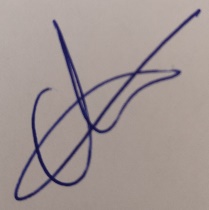 Copie transmise à l’IEN de la circonscription, Mr Le Maire, Mme la conseillère municipale chargées des affaires scolaires, CMB service éducation, parents, enseignants